Dimanche 24 octobre 2021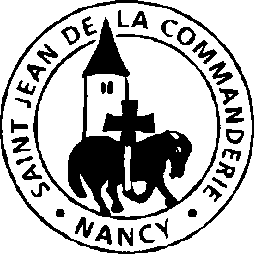 30ème dimanche du Temps OrdinaireÉglise Saint-Léon IXENTREE : JUBILEZ, CRIEZ DE JOIEJubilez, criez de joie, acclamez le Dieu trois fois saint ! Venez le prier dans la paix : témoigner de son amour.Jubilez, criez de joie ! Pour Dieu, notre Dieu !Louez le Dieu de lumière, Il nous arrache aux ténèbres. Devenez en sa clarté des enfants de sa lumière.Ouvrez-vous, ouvrez vos cœurs au Dieu de miséricorde. Laissez-vous réconcilier, laissez-vous transfigurer.Notre Dieu est tout amour, toute paix toute tendresse. Demeurez en son amour, II vous comblera de Lui.À l'ouvrage de sa grâce offrez toute votre vie.Il pourra vous transformer, Lui, le Dieu qui sanctifie.PREMIERE LECTURE :lecture du livre du prophète Jérémie (31, 7-9)« L’aveugle et le boiteux, je les fais revenir. »PSAUME 125Quelles merveilles, le Seigneur fit pour nous :nous étions en grande fête !Quand le Seigneur ramena les captifs à Sion, nous étions comme en rêve !Alors notre bouche était pleine de rires, nous poussions des cris de joie.Alors on disait parmi les nations :« Quelles merveilles fait pour eux le Seigneur ! » Quelles merveilles le Seigneur fit pour nous : nous étions en grande fête !Ramène, Seigneur, nos captifs, comme les torrents au désert.Qui sème dans les larmes moissonne dans la joie.Il s’en va, il s’en va en pleurant, il jette la semence ;il s’en vient, il s’en vient dans la joie, il rapporte les gerbes.DEUXIEME LECTURE :Lecture de la lettre aux Hébreux (5, 1-6)« Tu es prêtre de l’ordre de Melkisédek pour l’éternité. »EVANGILE : Alléluia, alléluia !« Notre Sauveur, le Christ Jésus, a détruit la mort ; il a fait resplendir la vie par l’Evangile. » Alléluia !Evangile de Jésus-Christ selon St Marc (10, 46b-52)« Rabbouni, que je retrouve la vue »En ce temps-là, tandis que Jésus sortait de Jéricho avec ses disciples et une foule nombreuse, le fils de Timée, Bartimée, un aveugle qui mendiait, était assis au bord du chemin. Quand il entendit que c’était Jésus de Nazareth, il se mit à crier : « Fils de David, Jésus, prends pitié de moi ! »Beaucoup de gens le rabrouaient pour le faire taire, mais il criait de plus belle : « Fils de David, prends pitié de moi ! » Jésus s’arrête et dit :« Appelez-le. » On appelle donc l’aveugle, et on lui dit :« Confiance, lève-toi ;il t’appelle. » L’aveugle jeta son manteau, bondit et courut vers Jésus.   Prenant la   parole,   Jésus   lui dit :« Que veux-tu que je fasse pour toi ? » L’aveugle lui dit :« Rabbouni, que je retrouve la vue ! » Et Jésus lui dit : « Va, ta foi t’a sauvé. » Aussitôt l’homme retrouva la vue, et il suivait Jésus sur le chemin.P.U.: Seigneur, entends la prière qui monte de nos cœurs !APRES LA COMMUNION : PEUPLE DE FRERESDans la nuit se lèvera une lumière,L’espérance habite la terre :La terre où germera le salut de Dieu ! Dans la nuit se lèvera une lumière, Notre Dieu réveille son peuple.Peuple de frères, peuple du partage Porte l’Evangile et la paix de Dieu.La tendresse fleurira sur nos frontières,L’espérance habite la terre :La terre où germera le salut de Dieu ! La tendresse fleurira sur nos frontières, Notre Dieu se donne à son peuple.Un soleil se lèvera sur nos calvaires,L’espérance habite la terre :La terre où germera le salut de Dieu ! Un soleil se lèvera sur nos calvaires, Notre Dieu fait vivre son peuple.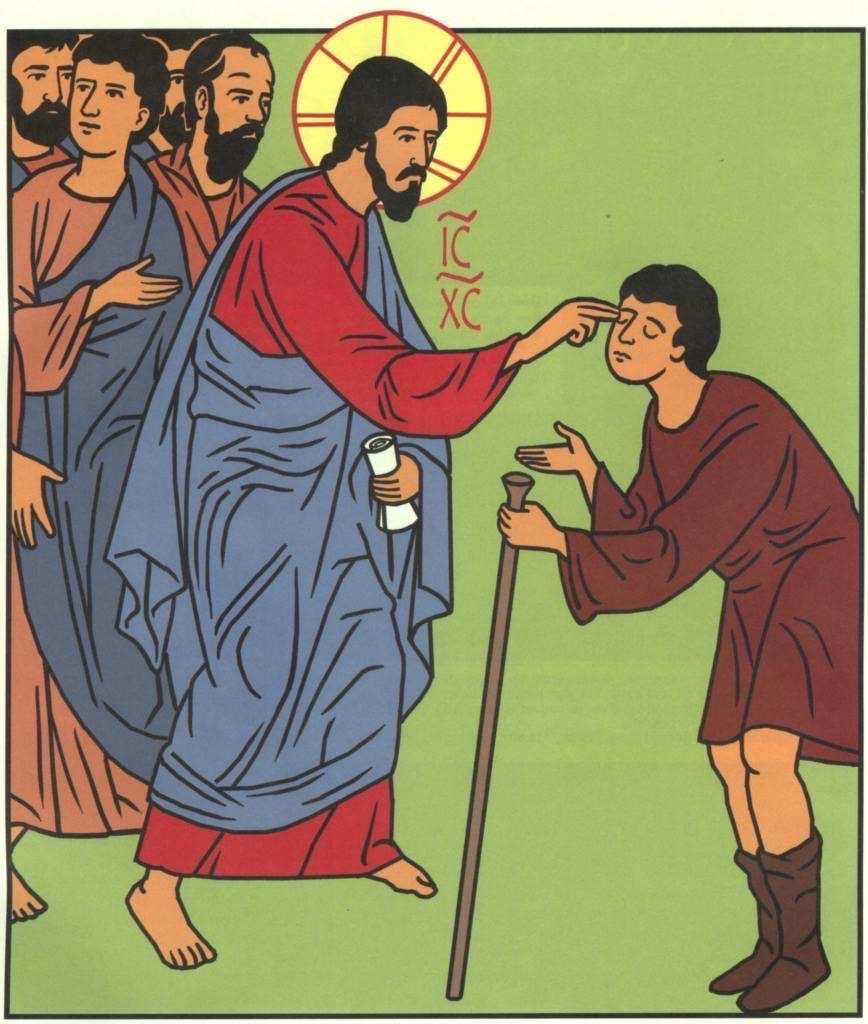 